BIODATA MAHASISWA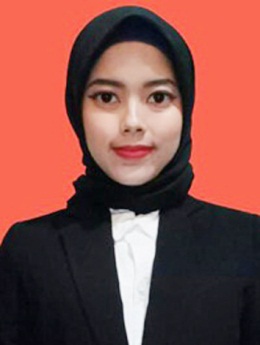 IDENTITAS DIRINama	: Dwi Ika AndiniNPM	172114058Tempat/T. Lahir	: Sialang Buah, 12 Nopember 1998 Jenis Kelamin	: PerempuanAgama	: IslamStatus	: Belum MenikahPekerjaan	: MahasiswaAnak Ke	: 2 (Dua)Alamat	: Dusun IV Desa Pematang Guntung.Kabupaten Serdang Bedagai. Sumatera UtaraNo.Telp/Hp	0852 6085 0151Dosem Pembimbing	: apt. Minda Sari Lubis, S.Farm., M.Si Penguji I	: Anny Sartika Daulay, S.Si., M.SiPenguji II	: apt. Rafita Yuniarti, S.Si., M.KesJudul Skripsi	: Pengaruh Penambahan Kitosan Sebagai PengawetPada Sediaan Selai Lembaran Kombinasi Sayur Dan Kulit BuahPENDIDIKANSD	: SD Negeri No 105411 Pematang PelintahanSMP	: SMP Negeri 1 Teluk MengkuduSMA	: SMA Negeri 1 Teluk MengkuduORANG TUANama Ayah	: Adi Ma’rifPekerjaan	: PNSNama Ibu	: Dewi Sri WarniPekerjaan	: PNSAlamat	: Dusun IV Desa Pematang Guntung.Kabupaten Serdang Bedagai. Sumatera UtaraMedan,	  Juni 2021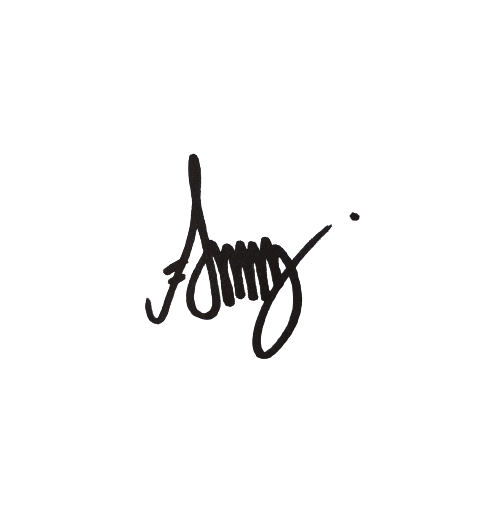 DWI IKA ANDINI